Ventilacijski poklopac za cijev LDR 80Jedinica za pakiranje: 1 komAsortiman: K
Broj artikla: 0018.0332Proizvođač: MAICO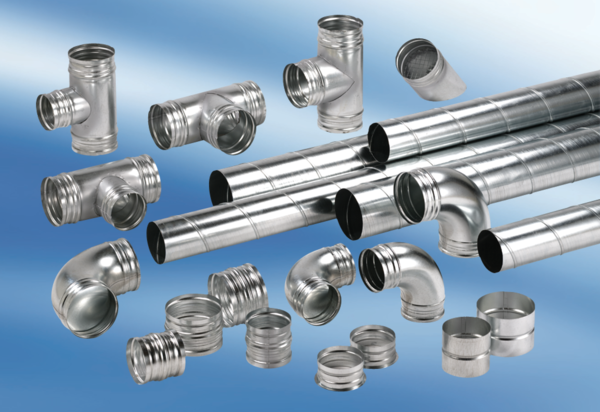 